PRESSEMITTEILUNG 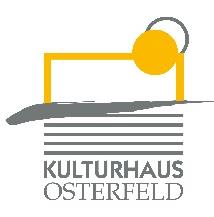 Freitag, 18. November 2022 um 20.30 UhrSamstag, 19. November 2022 um 20.30 UhrSonntag, 20. November 2022 um 16.00 UhrKulturhaus Osterfeld – StudioLeichenschmausEin unterirdisches VergnügenEigenproduktion ATV – Amateurtheaterverein Pforzheim e.V. (Wiederaufnahme)Das beliebte Stück „Leichenschmaus“ kehrt wieder auf die Bühne zurück - am Freitag, 18. November, Samstag, 19. November und Sonntag, 20. November findet die Wiederaufnahme im Studio des Kulturhauses Osterfeld statt. Es erwartet Sie ein unterirdisches Vergnügen.Haben Sie schon Ihre Beerdigung geplant? Blicken Sie im Bestattungs-Tarif-Dschungel auch nicht durch? Wollen Sie vermeiden, dass sich auf Ihrer Beerdigung von Ihnen unerwünschte Personen tummeln? Sind Sie sich unsicher, welches Catering zu Ihrem Leichenschmaus und zu Ihrem Geldbeutel passt?Das erfolgreiche kabarettistische Unterhaltungsprogramm des Amateurtheatervereins Pforzheim befasst sich mit einem der letzten großen Tabuthemen unserer Gesellschaft und trifft dabei den Sargnagel auf den Kopf. Leben und leiden Sie mit bei unserem Leichenschmaus frei nach dem Motto „Wer länger lacht, ist später tot“!Fünf Frauen und ein Todesfall versprechen einen bitterbösen, sar(g)kastischen Abend mit einem schillernden Alleinunterhalter, der für die passende Musikästhetik sorgt.
Um angemessene Trauerkleidung wird gebeten!Veranstalter: Kulturhaus OsterfeldKooperation mit: Amateurtheaterverein Pforzheim e.V. und Theater Bühnenstich 
Regie: Magda DachnerMusikalische Leitung: Paul TaubeVVK: € 18,70 / erm: € 14,20 AK: € 19,20 / erm: € 14,60 Karten und Informationen gibt es im Kulturhaus Osterfeld (07231) 3182-15, dienstags bis freitags, 14.00 bis 18.00 Uhr, per Mail unter: karten@kulturhaus-osterfeld.de und an allen bekannten Vorverkaufsstellen oder unter www.kulturhaus-osterfeld.de.Pforzheim, den 27.10.2022i.A. Christine SamstagPresse und Sekretariat